«___» октября 2023 года 							№ ______с. УлётыО заключении Дополнительного соглашения к Соглашению № 01-01/2023 от 03.03.2023  о передаче осуществления части полномочий муниципального района «Улётовский район» Забайкальского края сельскому поселению «Улётовское» муниципального района «Улётовский район» Забайкальского края по решению вопроса местного значения, установленных пунктом 4 статьи 14 Федерального закона № 131-ФЗ о 06.10.2003 «Об общих принципах организации местного самоуправления в РФ» утвержденного решением совета муниципального района «Улётовский район» Забайкальского края № 8 от 03.03.2023 В соответствии с частью 4 статьи 15 Федерального закона от 6 октября 2003 года № 131-ФЗ «Об общих принципах организации местного самоуправления в Российской Федерации», руководствуясь частью 4 статьи 8 Устава муниципального района «Улётовский район» Забайкальского края, утвержденного решением Совета муниципального района «Улётовский район» Забайкальского края от 03.12.2014 № 146, Порядком заключения соглашения о передаче (принятии) осуществления части полномочий, утвержденного решением Совета муниципального района «Улётовский район» Забайкальского края от 22.03.016 № 232, Совет муниципального района «Улётовский район» Забайкальского края р е ш и л:Поддержать инициативу главы о заключении дополнительного соглошения к  соглашению № 01-01/2023 от 03.03.2023 о передаче осуществления части полномочий муниципального района «Улётовский район» Забайкальского края сельскому поселению «Улётовское» муниципального района «Улётовский район» Забайкальского края по решению вопроса местного значения, установленных пунктом 4 статьи 14 Федерального закона № 131-ФЗ о 06.10.2003 «Об общих принципах организации местного самоуправления в РФ», утверждённого решением Совета муниципального района «Улётовский район» Забайкальского края № 8 от  03.03.2023.Дать согласие главе муниципального района «Улётовский район» Синкевичу А.И. на заключение Дополнительного соглашения № 2 к соглашению 01-01/2023 от 03.03.2023 о передачи осуществления части полномочий муниципального района «Улётовский район» Забайкальского края сельскому поселению «Улётовское» муниципального района «Улётовский район» Забайкальского края по решению вопросов местного значения, установленных пунктом 1.4 статьи 16 Федерального закона № 131-ФЗ от 06.10.2003 «Об общих принципах организации местного самоуправления в Российской Федерации».Главе муниципального района подписать Дополнительное соглашение № 2 к соглашению 01-01/2023 от 03.03.2023 о передачи осуществления части полномочий муниципального района «Улётовский район» Забайкальского края сельскому поселению «Улётовское» муниципального района «Улётовский район» Забайкальского края по решению вопросов местного значения, установленных пунктом 1.4 статьи 16 Федерального закона № 131-ФЗ от 06.10.2003 «Об общих принципах организации местного самоуправления в Российской Федерации» и направить настоящее решение в Совет сельского поселения «Улётовское» муниципального района «Улётовский район» Забайкальского края.В течении 20 дней с момента получения настоящего решения рекомендовать Совету сельского поселения «Улётовское» муниципального района «Улётовский район» Забайкальского края рассмотреть вопрос о принятии части полномочий, а главе сельского поселения «Улётовское» подписать Дополнительное соглашение № 2 к соглашению № 01-01/2023 от 03.03.2023 о передачи осуществления части полномочий муниципального района «Улётовский район» Забайкальского края сельскому поселению «Улётовское» муниципального района «Улётовский район» Забайкальского края по решению вопросов местного значения, установленных пунктом 1.4 статьи 16 Федерального закона № 131-ФЗ от 06.10.2003 «Об общих принципах организации местного самоуправления в Российской Федерации» и направить его в Совет муниципального района «Улётовский район» Забайкальского края.6.	Настоящее решение опубликовать (обнародовать) на официальном сайте муниципального района «Улётовский район» в информационно-телекоммуникационной сети «Интернет» в разделе «Документы» - «Правовые акты Совета» https://uletov.75.ru/.Глава муниципального района«Улётовский район»								А.И. СинкевичПриложение к решению Совета муниципальногорайона «Улётовский район»от «___» октября 2023 года №____Дополнительное соглашение № 2к соглашению № 01-01/2023 от 03 марта 2023о передаче осуществления части полномочий муниципального района «Улётовский район» Забайкальского края сельскому поселению «Улётовское» муниципального района «Улётовский район» Забайкальского края по решению вопроса местного значения, установленных пунктом 4 статьи 14 Федерального закона №131-ФЗ от 06.10.2003 «Об общих принципах организации местного самоуправления в Российской Федерации»с. Улёты								 «25» октября 2023 г.Администрация муниципального района «Улётовский район» Забайкальского края, именуемая в дальнейшем «Администрация района», в лице главы муниципального района Синкевича Александра Иннокентьевича, действующего на основании Устава муниципального района «Улётовский район» Забайкальского края, с одной стороны, и Администрация сельского поселения «Улётовское» муниципального района «Улётовский район» Забайкальского края именуемая в дальнейшем «Администрация поселения» в лице главы сельского поселения Алексеева Сергея Владимировича, действующего на основании Устава сельского поселения «Улётовское» муниципального района «Улётовский район» Забайкальского края, с другой стороны, совместно именуемые «Стороны», заключили настоящее дополнительное Соглашение  к соглашению № 01-01/2023 от 03 марта 2023 о нижеследующем: В подпункт 1.1.1. пункта 1.1 Соглашения добавить строки:                                     «- приобретение, демонтаж, монтаж дымососа ДН-6,3, Пр90 5,5/1500 У2 в котельной СДК Ингода с. Улеты, ул. Лазо 124».  В пункт 3.1 Соглашения слова «1 199 200 (один миллион сто девяносто девять тысяч двести) рублей 00 копеек.», заменить словами «1 348 850,52 (один миллион триста сорок восемь тысяч восемьсот пятьдесят рублей) 52 копейки».    3	 Настоящее соглашение вступает в силу с момента его подписания сторонами.     4.	Настоящее Соглашение составлено в двух экземплярах, имеющих одинаковую юридическую силу, по одному для каждой из Сторон.2.Реквизиты сторон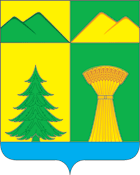 СОВЕТ МУНИЦИПАЛЬНОГО РАЙОНА«УЛЁТОВСКИЙ РАЙОН»ЗАБАЙКАЛЬСКОГО КРАЯРЕШЕНИЕСОВЕТ МУНИЦИПАЛЬНОГО РАЙОНА«УЛЁТОВСКИЙ РАЙОН»ЗАБАЙКАЛЬСКОГО КРАЯРЕШЕНИЕСОВЕТ МУНИЦИПАЛЬНОГО РАЙОНА«УЛЁТОВСКИЙ РАЙОН»ЗАБАЙКАЛЬСКОГО КРАЯРЕШЕНИЕАдминистрация поселения: Администрация района:Администрация муниципального района «Улётовский район» Забайкальского краяАдрес: 674050, Забайкальский край,                     с.Улёты, ул.Кирова, 68-аРеквизиты: ИНН 7522001721      К               ПП752201001УФК по Забайкальскому краю (ОК 25, Администрация муниципального района «Улётовский район» Забайкальского края)Р/с 03231643766460009100 (л/сч 03913205960)ЕКС 40102810945370000063Отделение Чита Банка России/УФК по Забайкальскому краю Г.Чита БИК 017601329    ОГРН 1027500803880Телефон: (302)385-32-93Глава муниципального района                     «Улётовский район»                                                     __________________ А.И. Синкевич «25» октября 2023г.М.П.